ЗАЯВЛЕНИЕПрошу принять моего ребенка ________________________________________________________
						фамилия, имя, отчество (последнее – при наличии) ребенка__________________________________________________________________________________
на обучение в _____________________________________________________________________
					наименование класса для зачисленияВ порядке перевода из ____________________________________________________________                                                                   наименование образовательного учреждения  
Дата рождения ребенка ______________________________________________________________
Адрес места жительства и (или) адрес места пребывания ребенка __________________________
__________________________________________________________________________________
Фамилия, имя, отчество (последнее – при наличии) родителей (законных представителей) ребенка _____
____________________________________________________________________________________________________________________________________________________________________________________Адрес места жительства и (или) адрес места пребывания родителя(ей) (законного(ых) представителя(ей) ребенка ___________________________________________________________Адрес(а) электронной почты, номер(а) телефона(ов) (при наличии) родителя(ей) (законного(ых) представителя(ей) ребенка ____________________________________________________________________________________________________________________________________________________________________________________________________________________________________________________Наличие права внеочередного, первоочередного или преимущественного приема ______________________________________________________________________________________________Потребность ребенка в обучении по адаптированной образовательной программе ____________________ и (или) в создании специальных условий для организации обучения
                   (да/нет)и воспитания обучающегося с ограниченными возможностями здоровья в соответствии с заключением психолого-медико-педагогической комиссии (при наличии) или инвалида (ребенка-инвалида) в соответствии с индивидуальной программой реабилитации _______________________________________                                                                                                                                                                                                      (да/нет)Согласие родителя(ей) (законного(ых) представителя(ей) ребенка на обучение ребенка по адаптированной образовательной программе (в случае необходимости обучения ребенка по адаптированной образовательной программе) ___________________________________________(подпись)Язык образования __________________________ (в случае получения образования на родном языке из числа языков народов Российской Федерации или на иностранном языке) Родной язык из числа языков народов Российской Федерации ____________________________________ (в случае реализации права на изучение родного языка из числа языков народов Российской Федерации, в том числе русского языка как родного языка)С уставом, лицензией на осуществление образовательной деятельности, свидетельством о государственной аккредитации, образовательными программами и другими документами, регламентирующими организацию и осуществление образовательной деятельности, права и обязанности обучающихся ознакомлены.Предпочтительный способ уведомления о зачислении в школу:    Уведомление на электронную почту   Уведомление почтой России 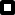 Дата ________________ 							 Подпись _________________Директору МАОУ «Средняя школа № 31» Е.А.Дебриян_____________________________________________________________________________________________________________________Ф.И.О. родителя (законного представителя) ребенка